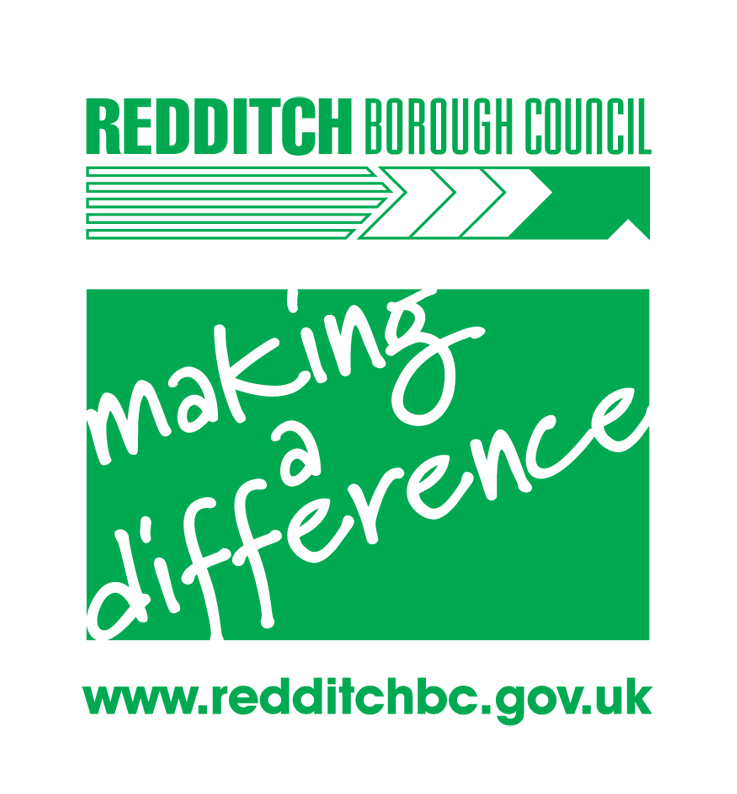 TOWN POLICE CLAUSES ACT 1847LOCAL GOVERNMENT (MISCELLANEOUS PROVISIONS) ACT 1976APPLICATION TO TRANSFER A VEHICLE LICENCEPlease return this form with all relevant documents and the appropriate fee (made payable to Redditch Borough Council) to:Redditch Borough Council
Town Hall
Walter Stranz Square
Redditch
Worcestershire
B98 8AHAPPLICANT DETAILS (NEW OWNER)APPLICANT DETAILS (NEW OWNER)APPLICANT DETAILS (NEW OWNER)APPLICANT DETAILS (NEW OWNER)Title:First name(s):First name(s):Surname:Postal Address:Postal Address:Postal Address:Postal Address:Post Town:Post Town:Post Code:Post Code:Phone (Home):Phone (Home):Phone (Mobile):Phone (Mobile):e-mail address:e-mail address:e-mail address:e-mail address:Date of Birth:Date of Birth:NI number:NI number:EXISTING LICENCE HOLDER’S DETAILSEXISTING LICENCE HOLDER’S DETAILSEXISTING LICENCE HOLDER’S DETAILSEXISTING LICENCE HOLDER’S DETAILSTitle:First name(s):First name(s):Surname:Postal Address:Postal Address:Postal Address:Postal Address:Post Town:Post Town:Post Code:Post Code:DETAILS OF THE VEHICLEDETAILS OF THE VEHICLEDETAILS OF THE VEHICLEDETAILS OF THE VEHICLEDETAILS OF THE VEHICLEDETAILS OF THE VEHICLEHackney CarriagePrivate Hire VehiclePrivate Hire VehiclePrivate Hire VehicleLicence Plate No.:Licence Plate No.:Licence Expiry Date:Licence Expiry Date:Licence Expiry Date:Licence Expiry Date:Registration No:Registration No:Date Vehicle First Registered:Date Vehicle First Registered:Date Vehicle First Registered:Date Vehicle First Registered:Make:Make:Model:Model:Model:Model:Colour:Colour:Passenger Seats (excluding driver):Passenger Seats (excluding driver):Passenger Seats (excluding driver):Passenger Seats (excluding driver):Fuel Type:Fuel Type:No. of Doors (excluding boot):No. of Doors (excluding boot):No. of Doors (excluding boot):No. of Doors (excluding boot):Is the vehicle capable of carrying a wheelchair user whilst they remain seated in their wheelchair?Is the vehicle capable of carrying a wheelchair user whilst they remain seated in their wheelchair?Is the vehicle capable of carrying a wheelchair user whilst they remain seated in their wheelchair?YESNONOAre you going to be the sole proprietor of this vehicle?Are you going to be the sole proprietor of this vehicle?Are you going to be the sole proprietor of this vehicle?YESNONOName(s) of any joint proprietor(s):Name(s) of any joint proprietor(s):Name(s) of any joint proprietor(s):Name(s) of any joint proprietor(s):Name(s) of any joint proprietor(s):Name(s) of any joint proprietor(s):Will this vehicle be operated on a radio system?Will this vehicle be operated on a radio system?Will this vehicle be operated on a radio system?YESNONOName of the taxi company whose radio system the vehicle will operate on:Name of the taxi company whose radio system the vehicle will operate on:Name of the taxi company whose radio system the vehicle will operate on:Name of the taxi company whose radio system the vehicle will operate on:Name of the taxi company whose radio system the vehicle will operate on:Name of the taxi company whose radio system the vehicle will operate on:Address where vehicle will normally be kept when not in use (if different to applicant’s home address):Address where vehicle will normally be kept when not in use (if different to applicant’s home address):Address where vehicle will normally be kept when not in use (if different to applicant’s home address):Address where vehicle will normally be kept when not in use (if different to applicant’s home address):Address where vehicle will normally be kept when not in use (if different to applicant’s home address):Address where vehicle will normally be kept when not in use (if different to applicant’s home address):CHECKLISTCHECKLISTI have enclosed the following:I have enclosed the following:Vehicle Registration Document (V5) or other valid proof of ownershipCertificate of Insurance for the vehicleLetter from existing licence holder confirming transfer of ownershipAppropriate fee (cheques made payable to Wyre Forest District Council)DECLARATIONSI declare that the information given above is true to the best of my knowledge and that I have not wilfully omitted any necessary material. I understand that if there are any wilful omissions, or incorrect statements made, my application may be refused without further consideration or, if a licence has been issued, it may be liable to immediate suspension or revocation.I understand that the Authority is collecting my data for the purposes described on this form and will not be used for any other purpose, or passed on to any other body, except as required by law, without my consent.  I understand that the Authority is under a duty to protect the public funds it administers, and to this end may use the information I have provided on this form for the prevention and detection of fraud. I understand that it may also share this information with other bodies responsible for auditing or administering public funds for these purposes.Signature:Print Name:Date: